    Colorado State 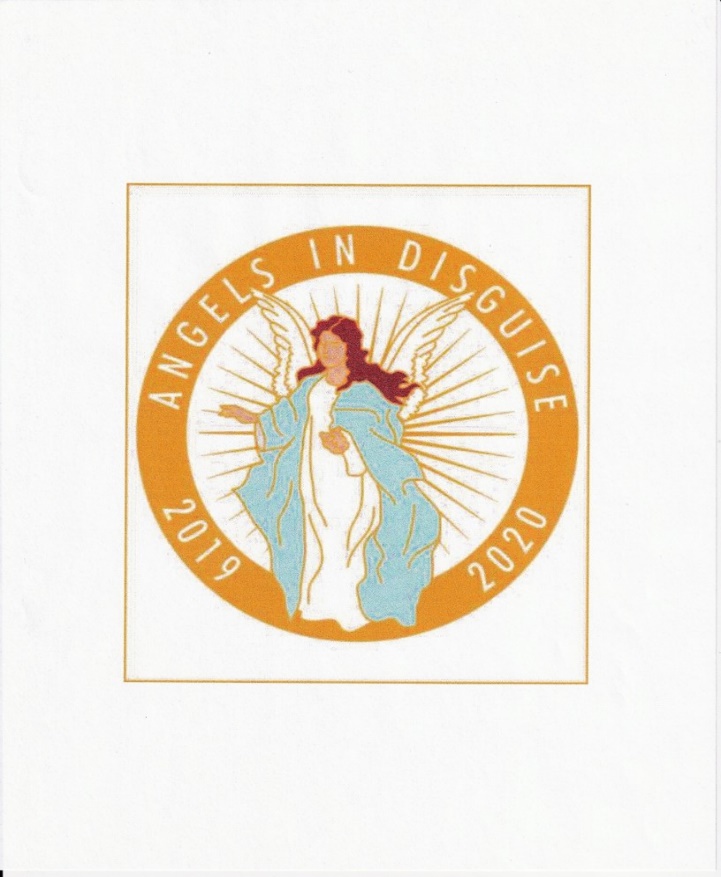     Spring Board Meeting    March 20th and 21st, 2020    Holiday Inn Lakewood    7390 W. Hampden Avenue    Lakewood, Colorado 80227    303-980-9200    Rooms Under: Epsilon Sigma Alpha    Rates: $89 + tax until March 6, 2020                                                            Registration: $50 per person – Register by NO REGISTRATION TAKEN AFTER MARCH 11, 2020                                         Name:___________________________________________________________Address:_________________________________________________________Phone:__________________________________________________________Chapter Name & Number:__________________________________________Special Diet:______________________________________________________Make checks payable to: Loydette KnightMail Registration & Checks to: Jody Karr                                                         9914 Stonebriar Lane                                                         Parker, CO 80134